                    ПРИКАЗ                                                              JAKAPУ05.01.2021 г.                                                                                                 № Об организации и проведении итогового собеседования по русскому языкув основной срок в 9 классах      В  соответствии с Порядком проведения государственной итоговой аттестации по образовательным программам основного общего образования, утвержденным приказом Минпросвещения РФот07.11.2018г. №189/1513, Приказом Министерства образования и науки РА от 28.12.2020г № 1099 «Об утверждении Порядка проведения и проверки итогового собеседования в 2021 году на территории Республики Алтай», приказа Министерства образования и науки РА № 76 от 01.02.2021г.приказываю:Провести в основной срок 10 февраля 2021 года итоговое собеседование по русскому языку в 9 классах.Руководителям образовательных организаций обеспечить:- информирование обучающихся и их родителей (законных представителей) о сроках проведения итогового собеседования, о времени и месте ознакомления с результатами итогового собеседования под подпись;- техническую поддержку и готовность образовательной организации к проведению итогового собеседования;- проведение итогового собеседования в соответствии с Порядком проведения и проверки итогового собеседования, утвержденного приказом Минобрнауки РА от 28 декабря 2020 года № 1099;- подготовку задействованных в проведении   итогового собеседования лиц; их информирование под подпись- предоставление в отдел образования специализированной формы в специальном XML формате.3. Исполнение приказа возложить на руководителей образовательных организаций.Контроль за исполнением приказа – на заместителя начальника отдела образования Акпашеву Л.П.Начальник отдела образования                                       И.В.ТенгерековаИсп.Акпашева Л.П. 20-0-36Муниципальное образование«Онгудайский район»Администрация района (аймака)Отдел образования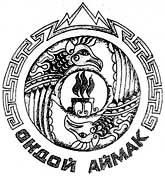 Муниципал тозолмо«Ондой аймак»Муниципал тозолмонин администрациязыУреду болуги